Y11 Biology 1 PPE Foundation Topic listFor each topic, complete the questions that are in the Revision Guide. The page numbers you need are listed below. 
Exam PracticeThe following pages contain past exam questions that should attempt.The grade for each question is indicated by: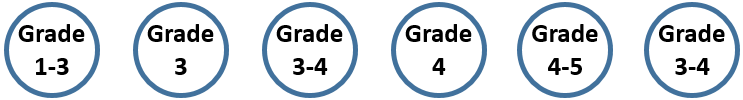 Remember: to get Grade 4-5 you still have to be able to answer the 1-3 questions!Plant and bacterial cells Q1. (a)     The diagram shows the structure of a bacterial cell.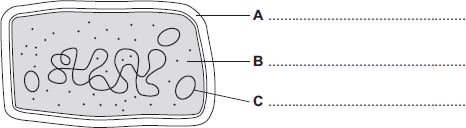 (i)      On the diagram use words from the box to label structures A, B and C.(3)(ii)     Give one difference between the structure of the bacterial cell and an animal cell.______________________________________________________________(1)(iii)    Name one structure that is found in a plant cell but is not found in a bacterial or an animal cell.______________________________________________________________(1)(b) The diagram shows two cells, a bacterial cell and a plant cell.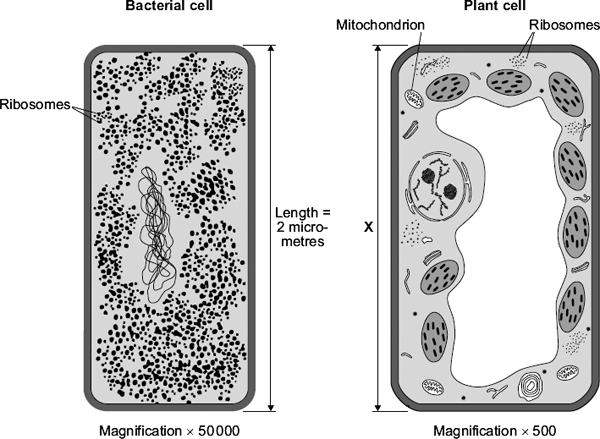       (i)      Both the bacterial cell and the plant cell contain ribosomes.What is the function of a ribosome?____________________________________________________________________________________________________________________________(1)(ii)     The plant cell contains mitochondria but the bacterial cell does not contain mitochondria.Give one other way in which the plant cell is different from the bacterial cell.____________________________________________________________________________________________________________________________(1) (Total 7 marks)Cell specialisationQ2. The diagrams show four types of cell, A, B, C and D. Two of the cells are plant cells and two are animal cells.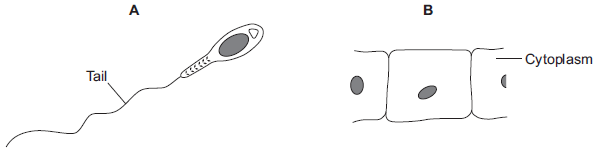 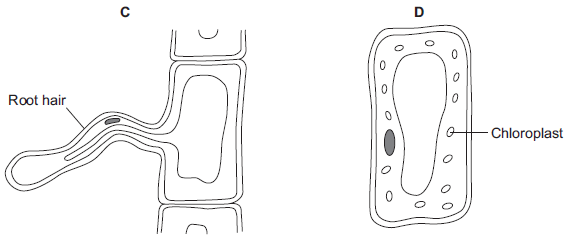  (a)     (i)      Which two of the cells are plant cells?Tick () one box.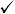 (1)(ii)     Give one reason for your answer.____________________________________________________________________________________________________________________________(1)(b)     (i)      Which cell, A, B, C or D, is adapted for swimming?     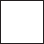 (1)(ii)     Which cell, A, B, C or D, can produce glucose by photosynthesis?     (1)(c)     Cells A, B, C and D all use oxygen.For what process do cells use oxygen?Draw a ring around one answer.(1) (d)     Cells can be specialised for a particular job.The diagram shows the structure of a human sperm cell.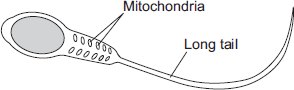 Describe how the long tail and the mitochondria help the sperm to do its job.Long tail _________________________________________________________________________________________________________________________________________________________________________________________________Mitochondria ______________________________________________________________________________________________________________________________________________________________________________________________(4)(Total 5 marks)5.1.1.5 MicroscopyQ3. A student observed slides of onion cells using a microscope. Figure 2 shows two of the slides the student observed.Figure 2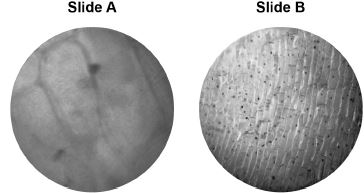 The cells on the slides are not clear to see. (a)  Describe how the student should adjust the microscope to see the cells on Slide A more clearly.______________________________________________________________________________________________________________________________________(1)(b)  Describe how the student should adjust the microscope to see the cells on Slide B more clearly._________________________________________________________________________________________________________________________________________________________________________________________________________(2)(c)  The student made the necessary adjustments to get a clear image. Figure 3 shows the student’s drawing of one of the cells.Figure 3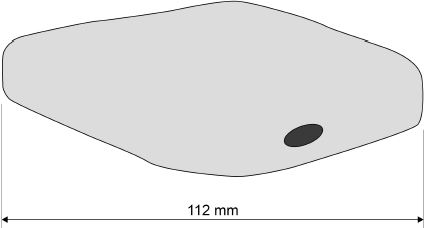 The real length of the cell was 280 micrometres (µm).Calculate the magnification of the drawing._______________________________________________________________________________________________________________________________________________________________________________________________________________________________________________________________________________________________________________________________________________Magnification = × _________________________(3)(Total 9 marks)RPA osmosis Q4. In fish and chip shops, potatoes are cut into chips several hours before they are cooked.The amount of water in the chips must be kept constant during this time.To keep the water in the chips constant, the chips are kept in salt solution.A student investigated the effect of different concentrations of salt solution on the mass of chips.•        He weighed each of five chips.•        He placed each chip into a different concentration of salt solution.•        After one hour he removed the chips, then reweighed them.His results are shown in the table.(a)     (i)      In which concentration of salt solution did the chip gain mass?____________ M(1)(ii)     Complete the sentence by drawing a ring around the correct answer in the box.(1)(b)     In which concentration of salt solution should the chips be kept?____________ MGive a reason for your answer.______________________________________________________________________________________________________________________________________(2)(c)     How could the student have made his investigation more reliable?______________________________________________________________________________________________________________________________________(1)(Total 5 marks)Digestive system Q5. The diagram below shows the human digestive system.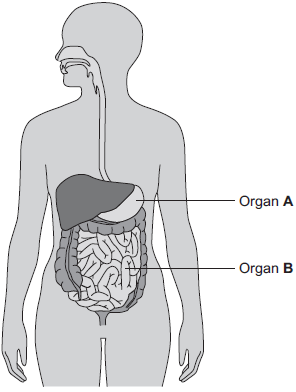  (a)     (i)      What is Organ A?Draw a ring around the correct answer.gall bladder                liver                stomach(1)(ii)     What is Organ B?Draw a ring around the correct answer.large intestine                pancreas                small intestine(1)(b)     Digestive enzymes are made by different organs in the digestive system.Complete the table below putting a tick (✓) or cross (✕) in the boxes.The first row has been done for you.(2)(c)     The stomach also makes hydrochloric acid.How does the acid help digestion?______________________________________________________________________________________________________________________________________(1)(d)     Draw one line from each digestive enzyme to the correct breakdown product.(3)(Total 8 marks)Blood components Q6. The bar chart shows the concentration of oxygen in the blood in three different blood vessels, X, Y and Z.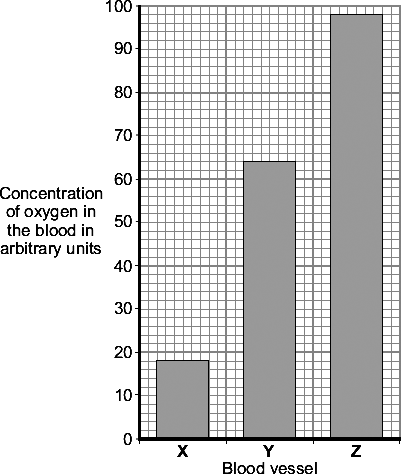 (a)     (i)      What is the concentration of oxygen in blood vessel X?Answer _____________ arbitrary units.(1)(ii)     Which blood vessel, X, Y or Z, carries blood from the lungs to the heart?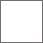 (1)(b)     Draw a ring around the correct answer to complete each sentence.(1)(ii)     Oxygen combines with a coloured pigment in the blood.(1)(Total 4 marks)Plant diseases/deficiencies
Q7.Plants need mineral ions for healthy growth.(a)     Which part of a plant takes in mineral ions?Tick () one box.(1)(b)     Leaves are usually green.(i)      What is the green substance in leaves?Draw a ring around your answer.(1)(ii)     The green substance in leaves is important to plants.Explain why.________________________________________________________________________________________________________________________________________________________________________________________________________________________________________________________(2)(c)     A shortage of mineral ions can affect a plant.Draw one line from each mineral ion to the effect of its shortage.(2)(Total 6 marks)Viral diseasesQ8. Viruses and bacteria cause diseases in humans.(a)     Draw a ring around the correct word to complete the sentence.(1)(b)     In August 2011 the United Nations gave a warning that there was a new strain of the bird flu virus in China.Bird flu may kill humans. The new strain of the bird flu virus could cause a pandemic very quickly.(i)      What is a pandemic?Tick () one box.(1)(ii)     The swine flu virus is carried by pigs.The bird flu virus is likely to spread much more quickly than the swine flu virus.Suggest one reason why.____________________________________________________________________________________________________________________________(1)                            This notice is from a doctor’s surgery.(c)     (i)      Why will antibiotics not get rid of flu?____________________________________________________________________________________________________________________________(1)(ii)     The symptoms of flu include a sore throat and aching muscles. What would a doctor give to a patient to relieve the symptoms of flu?______________________________________________________________(1)(iii)    It is important that antibiotics are not overused.Explain why.Use words from the box to complete the sentence.Overuse of antibiotics might speed up the developmentof __________________________ strains of _________________________ .(2)(Total 7 marks)Protist diseasesQ9. Pathogens cause infectious diseases in animals and plants.(a)     Draw one line from each disease to the type of pathogen that causes the disease.(3) (b)     Some parts of the human body have adaptations to reduce the entry of live pathogens.Look at Figure 1.Figure 1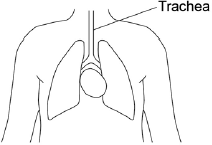 Explain how the trachea is adapted to reduce the entry of live pathogens.___________________________________________________________________________________________________________________________________________________________________________________________________________________________________________________________________________________________________________________________________________________________________________________________________________________________________________________________________________________________________________________________________________________________________________________________________________________________(4)(c)     Malaria is a serious disease that can be fatal.Malaria is spread to humans by infected mosquitoes.Scientists investigated the behaviour of mosquitoes to understand how the spread of malaria could be controlled.Figure 2 shows the equipment the scientists used.Figure 2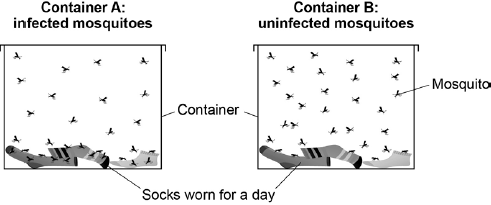 This is the method used.1.       30 mosquitoes infected with malaria were placed in Container A.2.       30 uninfected mosquitoes were placed in Container B.3.       The total number of times the mosquitoes landed on the socks was recorded.Name the dependent variable and suggest one control variable in this investigation.Dependent variable ______________________________________________________________________________________________________________________Control variable _________________________________________________________________________________________________________________________(2)(d)     Infected mosquitoes landed on the socks three times more often than uninfected mosquitoes.Explain how this information can be used to reduce the spread of malaria.____________________________________________________________________________________________________________________________________________________________________________________________________________________________________________________________________________(2) (Total 11 marks)4.3.1.9 Development and discovery of drugs Q10. Medicinal drugs are used to treat diseases.(a)     Draw one line from each drug to its correct use.(3)(b)     New drugs need to be tested before going on sale.The diagram shows a time line for the testing of a new drug.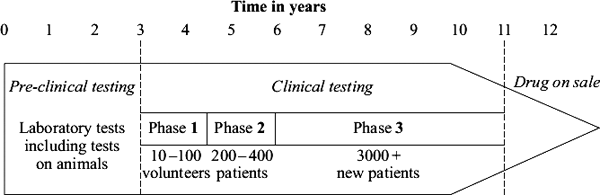 (i)     How long do trials on humans take?          _________________ years(1)(ii)     What is the minimum number of humans the drug is tested on throughout clinical testing?_________________ (1)(c)     Draw a ring around the correct answer to complete each sentence.(1)(1)(Total 7 marks)RPA – Photosynthesis Q11. A student investigated the effect of light intensity on the rate of photosynthesis.The diagram shows the apparatus the student used.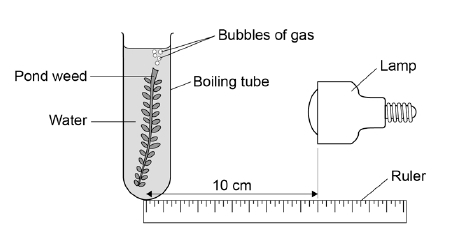 This is the method used.1.   Set up the apparatus as shown in the diagram above.2.   Place the lamp 10 cm from the pondweed.3.   Turn the lamp on and count the number of bubbles produced in one minute.4.   Repeat with the lamp at different distances from the pondweed.(a)     Complete the hypothesis for the student’s investigation.‘As light intensity increases, _____________________________________________________________________________________________________________ .’(1)(b)     What was the independent variable in this investigation?Tick one box.(1)(c)     The teacher suggests putting the boiling tube into a beaker of water during the investigation.Suggest why this would make the results more valid.______________________________________________________________________________________________________________________________________(1)Table 1 shows the student’s results.(d)     Calculate value X in Table 1.______________________________________________________________________________________________________________________________________X = ____________________ bubbles per minute(1)(e)     State one error the student has made when completing the results at 20 cm.______________________________________________________________________________________________________________________________________(1)(f)      What evidence in Table 1 shows that the data is repeatable?Tick one box.(1)Another student investigated the effect of the colour of light on the rate of photosynthesis.The results are shown in Table 2.(g)     Plot the data from Table 2 on the graph.You should label the x-axis.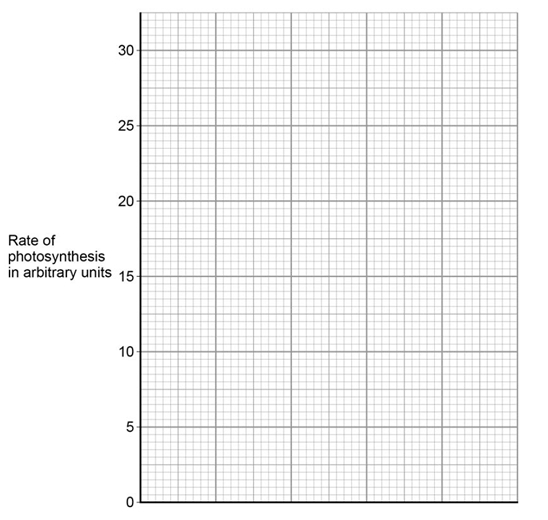 (3)(h)     Give two conclusions from the graph above.1. ____________________________________________________________________________________________________________________________________2. ____________________________________________________________________________________________________________________________________(2)(i)      The glucose produced in photosynthesis can be converted into amino acids to make new proteins for the plant.Complete the sentences.The glucose produced in photosynthesis can also be used in other ways.Glucose can be used in respiration to release _________________ .Glucose can be converted to cellulose to strengthen the _________________ .Glucose can be stored as _________________ .(3)(Total 14 marks)4.4.1.3 Uses of glucose Q12. (a)     Complete the word equation for photosynthesis.(1)(b)     Draw a ring around the correct answer to complete each sentence.(1)(1)(1)(c)     Give three ways in which plants use the glucose made in photosynthesis.1. ____________________________________________________________________________________________________________________________________2. ____________________________________________________________________________________________________________________________________3. ____________________________________________________________________________________________________________________________________(3)(Total 7 marks)TopicQuestionsPage    Title                QuestionsPage    Title                SupportPagesPlant and bacterial cells26Cells and Microscopy11-13Cell specialisation26Differentiation and Division14-165.1.1.5 Microscopy26Cells and Microscopy11-13RPA osmosis 26Exchanging Substances20-25Digestive system45The Role of Enzymes28-32Blood components45The Lungs and Circulatory System33-36Plant diseases/deficiencies56Plant Diseases55AIDS/HIV56Types of Disease46-48Protist diseases56Types of Disease46-484.3.1.9 Development and discovery of drugs56Fighting Disease49-51RPA – Photosynthesis64Photosynthesis57-604.4.1.3 Uses of glucose64cell membranecell wallchloroplastcytoplasmplasmidA and BA and DC and DosmosisphotosynthesisrespirationConcentration of salt
solution0 M0.5 M1 M2 M3 MMass of chip at start in
grams2.62.82.82.52.6Mass of chip after one
hour in grams2.72.82.72.32.1The chip gained mass because water entered bydigestionosmosisrespirationOrgan producing enzymeOrgan producing enzymeOrgan producing enzymeOrgan producing enzymesalivary glandsstomachpancreassmall intestineEnzymeamylase✓✕✓✓EnzymelipaseEnzymeproteaseDigestive enzymeBreakdown productsamino acids.Amylase breaks down starch into……bases.Lipase breaks down fats into…fatty acids and glycerol.Protease breaks down proteins into…sugars.plasma.(i)Most of the oxygen in the blood is carried by thered blood cells.white blood cells.alveoli.This coloured pigment is calledhaemoglobin.lactic acid.FlowerLeafRootchlorophyllglucosestarchMineral ionEffect of its shortageYellow leavesMagnesiumStunted growthNitrateWhite flowersalgae.Organisms that cause disease are calledpathogens.vaccines.A disease affecting the people all over one country.A disease affecting hundreds of peopleA disease affecting people in many countries.Unfortunately,
antibiotics
will NOT get
rid of your flu.antibodybacteriaimmuneresistantvirusesDiseaseType of pathogenBacteriumGonorrhoeaFungusMalariaProtistMeaslesVirusDrugUseUsed as a fertility drugPainkillerUsed to relieve disease symptomsStatinUsed to treat leprosyThalidomideUsed to lower blood cholesterolif it is toxic.(i)A new drug is first tested in the laboratory to findif it is cost effective.the optimum dose.if it is cost effective.(ii)The drug is then tested on a few volunteers to findif it has side effects.the optimum dose.Light intensity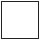 Number of bubbles producedTemperatureTimeTable 1Table 1Table 1Table 1Table 1Distance of lamp from pondweed in cmNumber of bubbles produced per minuteNumber of bubbles produced per minuteNumber of bubbles produced per minuteNumber of bubbles produced per minuteDistance of lamp from pondweed in cmTrial 1Trial 2Trial 3Mean10676669672061646262.330535152X40303231315013151514The number of bubbles decreases as distance decreases.The numbers of bubbles at each distance are similar.The student calculated a mean for each distance.The student did the experiment three times.Table 2Table 2Colour of lightRate of photosynthesis in arbitrary unitsBlue24Green4Red17Yellow8carbon dioxide    +    waterenergy
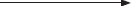 glucose    +    ______(i)The energy needed for photosynthesis comes fromlight.osmosis.respiration.(ii)Energy is absorbed by a green pigment calledchloride.chloroplast.chlorophyll.(iii)If the temperature is decreased the rate of photosynthesis willdecrease.increase.stay the same.